TELEVISIONS – CHAÎNE D'INFORMATIONTEMPS D'INTERVENTION DANS LES JOURNAUX DU 01-05-2023 AU 31-05-2023 Les partis politiques et divers sont présentés par ordre alphabétique. Seuls les partis politiques et divers ayant bénéficié de temps de parole figurent dans ce tableau.
*Ces données mensuelles sont fournies à titre informatif. L'appréciation du respect du pluralisme, qui s'effectue chaîne par chaîne, est réalisée à l'issue de chaque trimestre civil.BFMTV CNews LCI franceinfo: 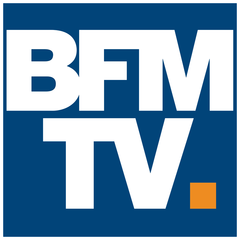 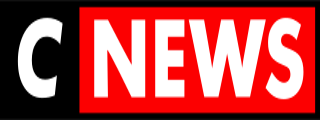 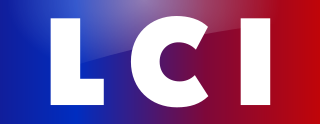 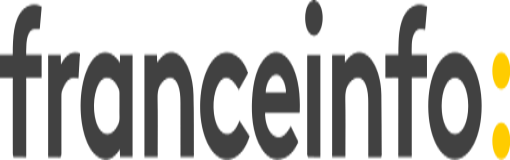 PRESIDENT DE LA REPUBLIQUE01:38:5301:16:1600:40:4904:43:18dont Président de la République - propos qui relèvent du débat politique national01:14:1800:44:0400:10:3303:10:31GOUVERNEMENT11:31:5701:50:5800:41:2207:22:51TOTAL EXÉCUTIF12:46:1502:35:0200:51:5510:33:22PART DE L'EXÉCUTIF*35,59%52,59%48,00%26,58%Debout la France00:22:32 - - 00:16:21 Divers00:00:06 - - 00:34:01 Divers Droite01:36:29 00:18:48 00:07:05 01:23:05 Divers Gauche01:04:47 - 00:01:14 01:38:56 En Commun !00:05:25 - - 00:15:00 Europe Ecologie-les Verts01:06:14 00:05:48 00:04:50 02:20:31 Génération.s00:00:48 - - 00:15:56 Horizons00:27:08 - - 00:23:04 L'Action Française00:09:10 - - - La France insoumise00:59:57 01:07:48 00:06:47 03:27:31 Les Centristes00:32:38 - 00:00:17 00:04:16 Les Républicains04:03:36 00:15:58 00:11:47 02:44:09 Mouvement démocrate00:36:01 - 00:00:52 00:57:52 Nouvelle donne00:02:12 - - - Parti communiste français01:03:54 00:06:48 00:01:32 00:39:03 Parti radical de gauche00:01:37 - - 00:00:47 Parti socialiste01:41:02 00:05:24 00:04:11 03:29:41 Place publique00:06:24 - 00:00:14 00:02:08 Rassemblement national03:09:52 00:14:12 00:06:39 02:47:24 Reconquête00:10:47 - 00:00:24 00:07:06 Renaissance03:17:25 00:05:00 00:04:24 06:09:41 Révolution permanente00:03:35 - - - Sans étiquette01:45:04 - - 00:00:38 Union des démocrates et indépendants00:39:49 - 00:00:29 00:13:10 Agir- - 00:00:21 00:07:34 Lutte Ouvrière- - 00:05:08 00:18:55 A Here ia Porinetia- - - 00:00:22 Amuitahiraa o te nunaa maohi- - - 00:00:10 Divers Centre- - - 00:16:32 Front de libération nationale kanak et socialiste- - - 00:00:52 Parti progressiste martiniquais- - - 00:00:32 Pe a Corsica- - - 00:21:34 Péyi Guyane- - - 00:00:32 Tapura Huiraatira- - - 00:02:59 Tavini Huiraatira- - - 00:08:27 VIA, la voie du peuple- - - 00:01:01 TOTAL PARTIS POLITIQUES ET DIVERS23:06:3202:19:4600:56:1429:09:50PART DES PARTIS POLITIQUES ET DIVERS*64,41%47,41%52,00%73,42%